FA CRC County Applicant Guidance – Getting Started		       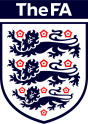 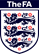 Go to:		https://gbg.onlinedisclosures.co.ukCLICK ON REGISTER – Do not complete any of the boxes at this stage.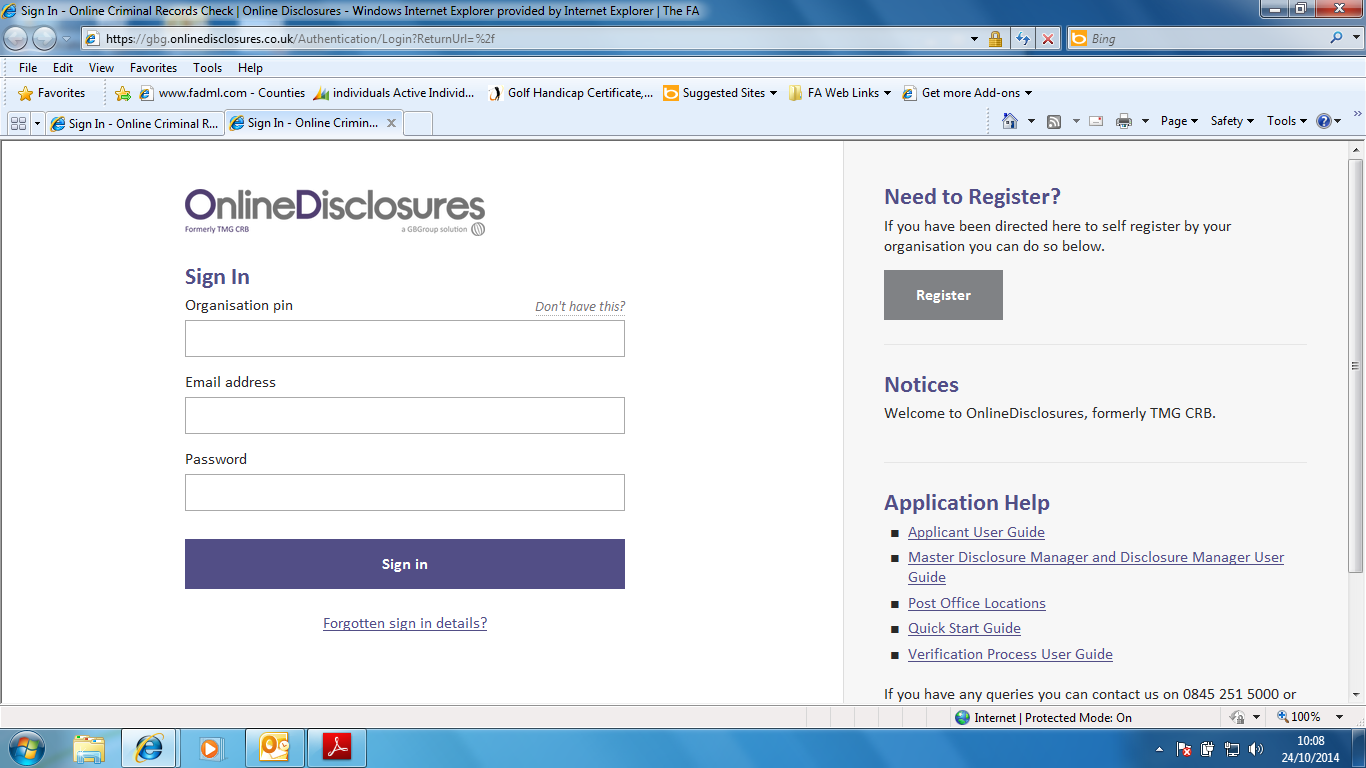 On the page returned, in the boxes provided enter:102302Your full nameYour email address			Your email address again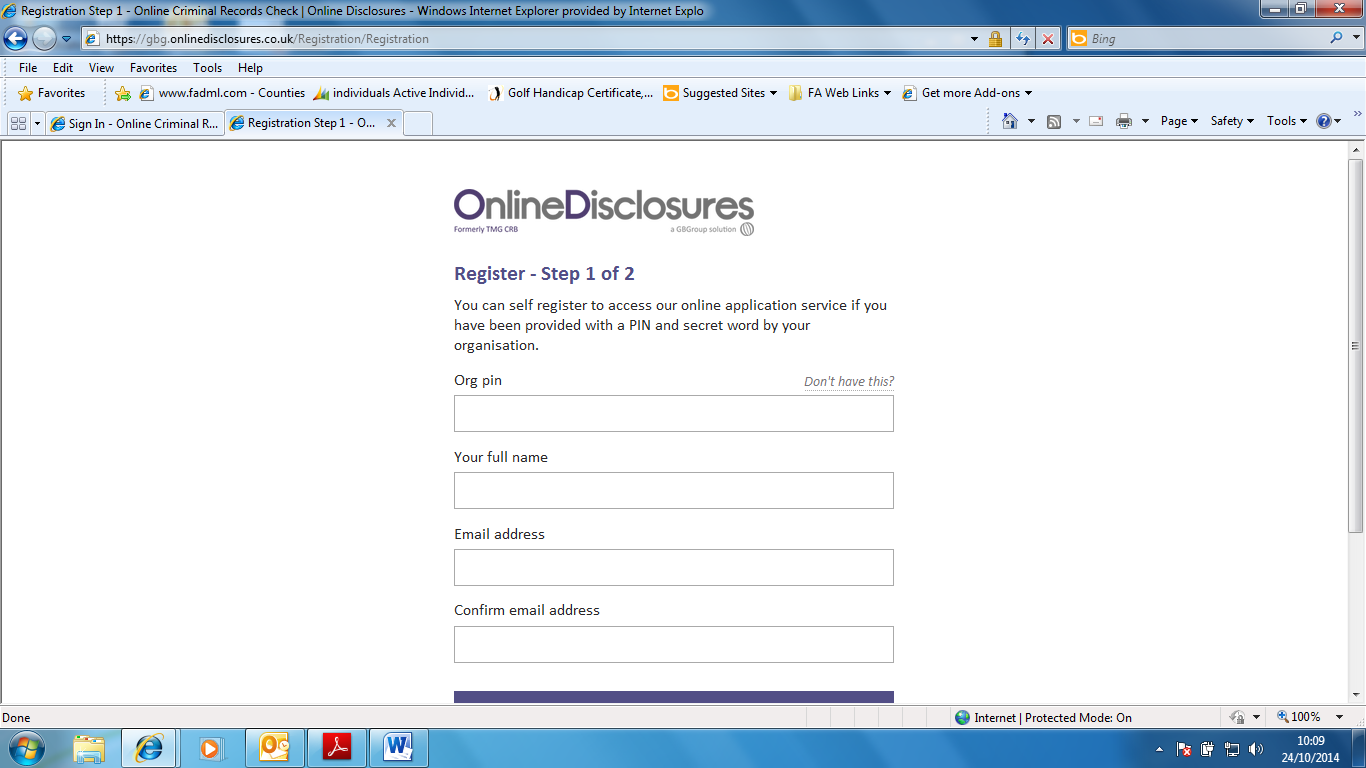 Click ‘Next Step’On the page returned, in the boxes provided enter:Roses (our ‘secret word’)					Click in the box to confirm it’s the WRCFA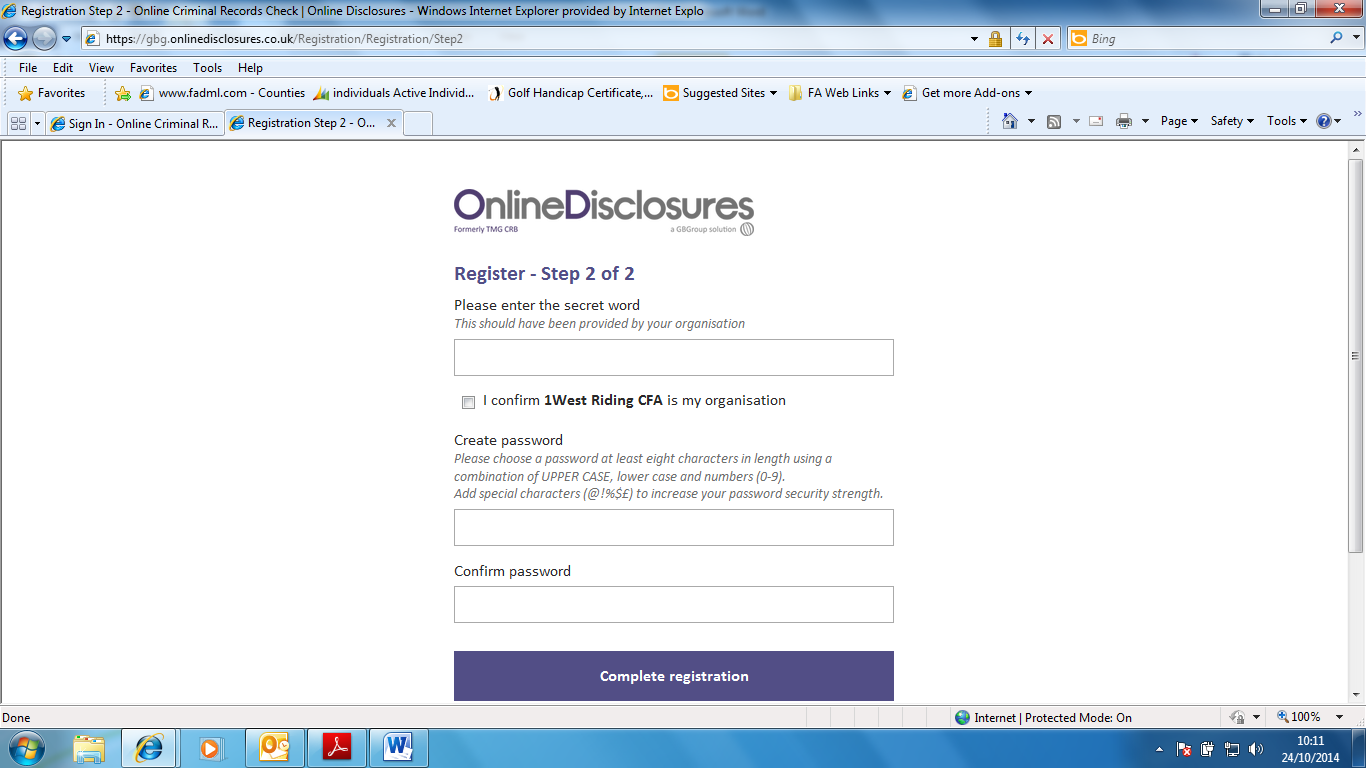 Enter a password of your choice….and enter the password againClick ‘Complete Registration’Returning to the Sign In screen,Complete the boxes using the details you’ve been given and created yourself and click ‘Sign In’ when completed.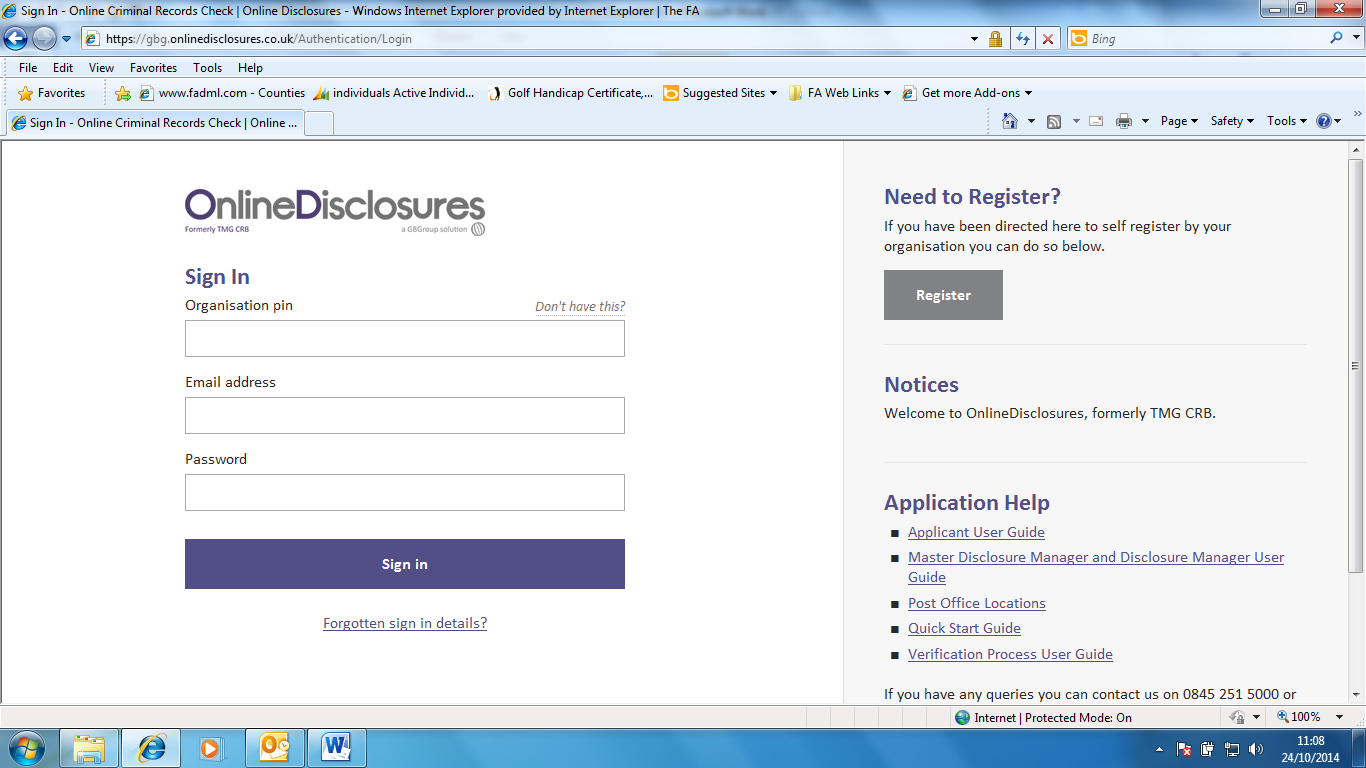 Now you’re registered to make an application, just follow the prompts on each page as they appear! 